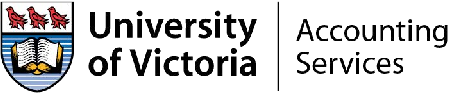 Return to Accounting Services, ASB B115 for processing                              Revised June 2016DATE (mm-dd-yyyy):DEPARTMENT:PREPARED BY:PHONE:CASHAMOUNTX $5.00$0.00X $10.000.00X $20.000.00X $50.000.00X $100.000.00COIN0.00TOTAL CASH$0.00CDN CHEQUES (attach tape)U.S. CHEQUES (attach tape)TOTAL CHEQUES$0.00TOTAL REMITTANCE$0.00FAST CODEFAST CODESUBCODEACTIVITYLOCATIONDESCRIPTIONAMOUNTRequired5 DigitsRequired5 DigitsRequired4 DigitsOptional6 CharactersOptional4 CharactersOptional(Up to 30 Characters)Required  10000   000002001PST10000000002022GSTTOTAL POSTINGS$0.00TOTAL REMITTANCE MUST EQUAL POSTINGS. DIFFERENCETOTAL REMITTANCE MUST EQUAL POSTINGS. DIFFERENCETOTAL REMITTANCE MUST EQUAL POSTINGS. DIFFERENCETOTAL REMITTANCE MUST EQUAL POSTINGS. DIFFERENCE0.00TOTAL POSTINGS$0.00